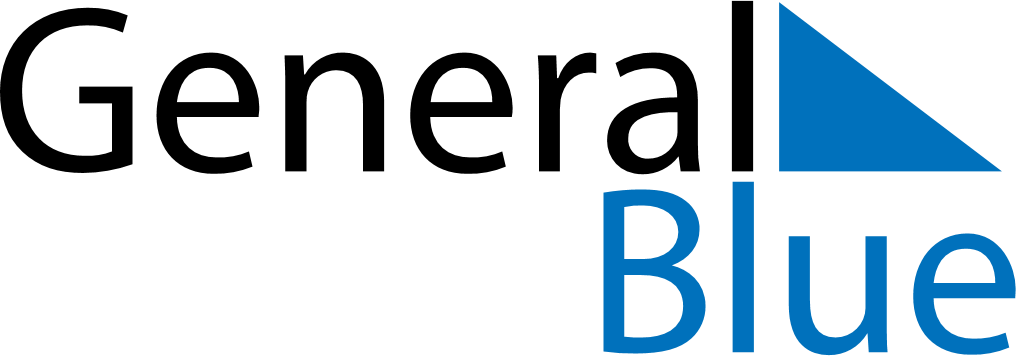 November 2027November 2027November 2027BelgiumBelgiumSundayMondayTuesdayWednesdayThursdayFridaySaturday123456All Saints’ DayAll Souls’ Day78910111213Armistice14151617181920Fête du Roi21222324252627282930